Agenda1.	To receive apologies for absence2.	To receive declarations of interest, as required3.	To consider requests for dispensation4.	To confirm the Minutes of the meeting held on 19th June 20175.	To receive update on enforcement issues6.	To consider planning applications now due for comments/observationsRef:		172571 (Prior approval)Site:	Land at the junction of Montfort Road and the A44Dev:	Proposed base station installationRef:		171832Site:	3 Foundary Bungalow, Victoria Road, KingtonDev:	Proposed replacement of the existing wood windows and one door7.	To note planning decisions by Herefordshire Council since the last meeting8.	To consider items for the next agendaIssued on 17.7.2017 byLiz KelsoClerk, Kington Town CouncilThe Old Police Station, Market Hall Street, Kington, HR5 3DPTel:  01544 239 098     Email:  clerk@kingtontowncouncil.gov.uk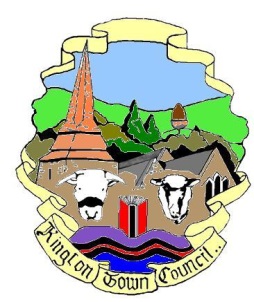 Kington Town CouncilEmail:  clerk@kingtontowncouncil.gov.uk Web site: www.kingtontowncouncil.gov.ukMembers of the Planning Committee of Kington Town Councilyou are hereby summoned to attend a meeting of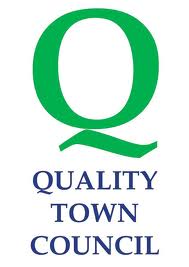 The Planning CommitteeOn Monday 24th July 2017 at 6.30pm At The Old Police Station, Market Hall Street  Kington, HR5 3DP  for the purpose of transacting the following businessThe Planning CommitteeOn Monday 24th July 2017 at 6.30pm At The Old Police Station, Market Hall Street  Kington, HR5 3DP  for the purpose of transacting the following businessThe Planning CommitteeOn Monday 24th July 2017 at 6.30pm At The Old Police Station, Market Hall Street  Kington, HR5 3DP  for the purpose of transacting the following businessCommittee Members:Mayor Cllr.  Fitton, Deputy Mayor Cllr. Banks,Deputy Mayor Cllr. Forrester, Cllrs. Bounds, Hawkins, Mr. Banks, Rolls, Widdowson & Wood Johnson 